基隆市立中山高級中學110學年度第1學期教學計畫班級高一忠孝仁高一忠孝仁科目資訊科技教師李俊賢李俊賢李俊賢李俊賢教學目標教學目標讓學生知道電腦在生活中的應用。培養學生資訊相關基礎知識。讓學生知道何謂C程式語言。讓學生對程式演算法有基本的認識。讓學生知道電腦在生活中的應用。培養學生資訊相關基礎知識。讓學生知道何謂C程式語言。讓學生對程式演算法有基本的認識。讓學生知道電腦在生活中的應用。培養學生資訊相關基礎知識。讓學生知道何謂C程式語言。讓學生對程式演算法有基本的認識。 本學期授課內容 本學期授課內容啟芳資訊科技課本線上教學影片啟芳資訊科技課本線上教學影片啟芳資訊科技課本線上教學影片教學方式教學方式網站導覽課本電子書板書操作示範google meet線上教學(依疫情發展適時啟動)網站導覽課本電子書板書操作示範google meet線上教學(依疫情發展適時啟動)網站導覽課本電子書板書操作示範google meet線上教學(依疫情發展適時啟動)評量方式評量方式實作評量學習態度段考評量實作評量學習態度段考評量實作評量學習態度段考評量對學生期望對學生期望期望學生多涉獵資訊領域不同的知識，不要僅侷限社群網站、即時通訊、線上遊戲等功能。期望學生能嘗試多撰寫不同的程式，以提昇程式技巧。期望學生多涉獵資訊領域不同的知識，不要僅侷限社群網站、即時通訊、線上遊戲等功能。期望學生能嘗試多撰寫不同的程式，以提昇程式技巧。期望學生多涉獵資訊領域不同的知識，不要僅侷限社群網站、即時通訊、線上遊戲等功能。期望學生能嘗試多撰寫不同的程式，以提昇程式技巧。家長配合事項家長配合事項了解學生在家使用電腦狀況。鼓勵並支持學生多涉獵資訊相關書籍。允許學生於家中電腦安裝程式編譯器，以供練習撰寫程式用。了解學生在家使用電腦狀況。鼓勵並支持學生多涉獵資訊相關書籍。允許學生於家中電腦安裝程式編譯器，以供練習撰寫程式用。了解學生在家使用電腦狀況。鼓勵並支持學生多涉獵資訊相關書籍。允許學生於家中電腦安裝程式編譯器，以供練習撰寫程式用。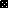 